

WHO’S NEXT SCHOLARSHIP SOP FORM


1. Name:                                                                        
2. Application ID: 
3. Course:
4. Preferred location for interview (Delhi/Jaipur/Mumbai only):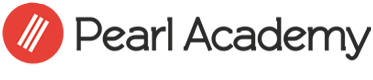 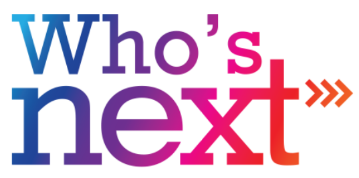 Note - Please write your Statement of Purpose in not more than 500 words.


Do you think you can be the next global creative leader? Why do you think so and why you should be the winner of ‘Who’s Next’ merit scholarship from Pearl Academy?